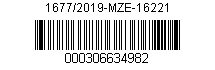 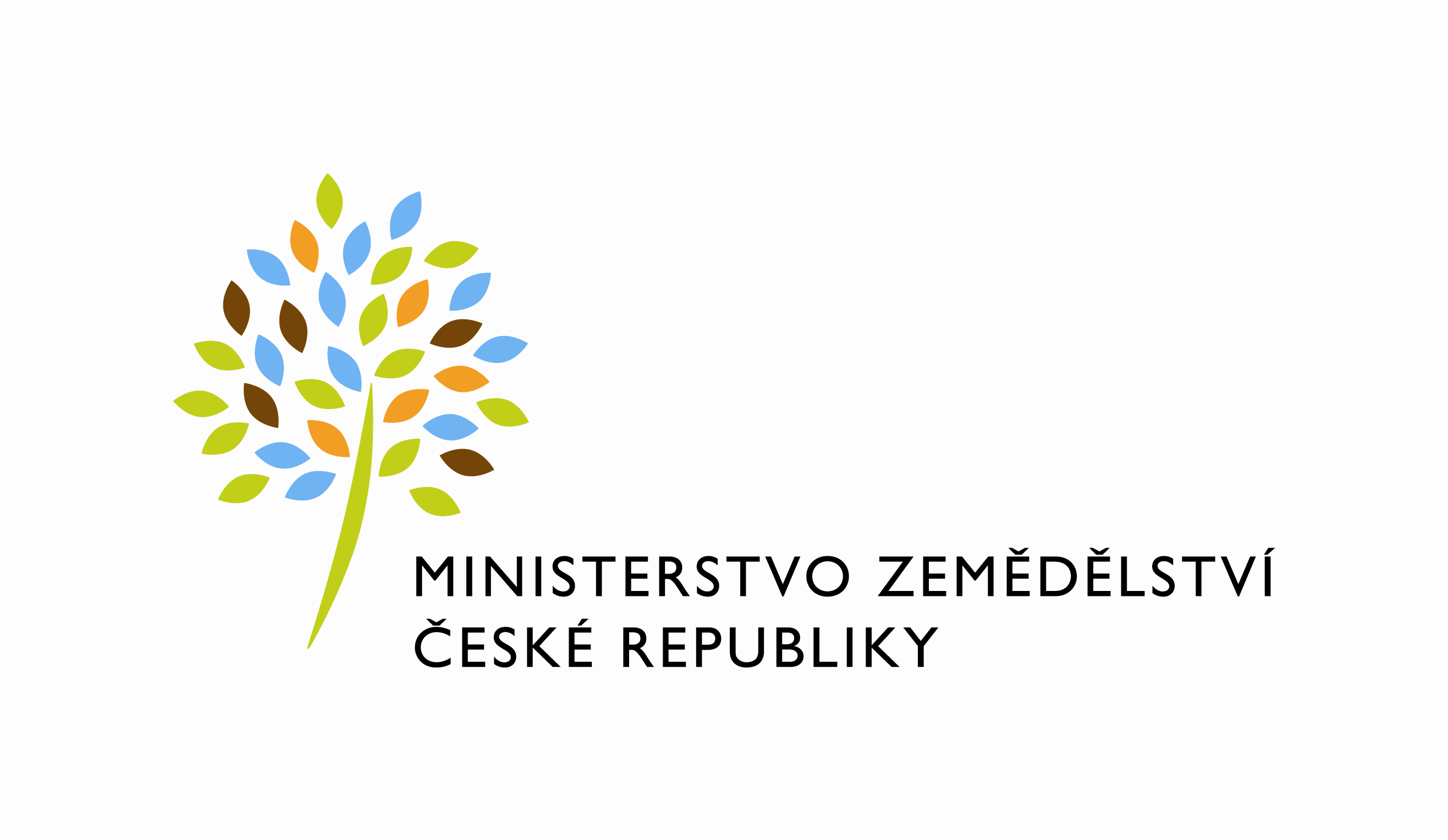 Zpřesnění Zásad, kterými se stanovují podmínky pro poskytování dotací na zmírnění škod způsobených suchem na zemědělských plodinách, produkci v okrasných a ovocných školkách a sadebním materiálu lesních dřevin v lesních školkách v roce 2018Upřesnění části A. Obecné podmínky, bodu 1. Podmínky pro poskytnutí dotací 
a postup podávání žádostí, písmena l) tabulky Ukončení přijímání žádostí: Pro podprogram S.2. Zmírnění škod způsobených suchem na sadebním materiálu lesních dřevin v lesních školkách v roce 2018 se Zásady mění následovně:Původní text: dne 25. 1. 2019 včetněse mění takto:dne 8. 2. 2019 včetně.V Praze dne 14. ledna 2019Ing. Miroslav Toman, CSc.ministr zemědělství